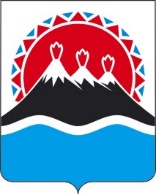 РЕГИОНАЛЬНАЯ СЛУЖБАПО ТАРИФАМ И ЦЕНАМ КАМЧАТСКОГО КРАЯПОСТАНОВЛЕНИЕВ соответствии с Федеральным законом от 07.12.2011 № 416-ФЗ 
«О водоснабжении и водоотведении», постановлением Правительства Российской Федерации от 13.05.2013 № 406 «О государственном регулировании тарифов в сфере водоснабжения и водоотведения», приказом ФСТ России от 27.12.2013 № 1746-э «Об утверждении Методических указаний по расчету регулируемых тарифов в сфере водоснабжения и водоотведения», постановлением Правительства Камчатского края от 07.04.2023 № 204-П «Об утверждении Положения о Региональной службе по тарифам и ценам Камчатского края», протоколом Правления Региональной службы по тарифам и ценам Камчатского края от 10.07.2024 № 57, на основании заявления ООО «Светлячок» от 17.04.2024 № 01 3/147 (вх. от 18.04.2024 № 90/1343) ПОСТАНОВЛЯЮ:1. Утвердить производственную программу ООО «Светлячок» в сфере холодного водоснабжения п. Лесной и п. Березняки Новолесновского сельского поселения Елизовского муниципального района Камчатского края на 2025 год согласно приложению 1. 2. Утвердить и ввести в действие тарифы на питьевую воду (питьевое водоснабжение) ООО «Светлячок» потребителям п. Лесной и п. Березняки Новолесновского сельского поселения Елизовского муниципального района Камчатского края согласно приложению 2.3. Настоящее постановление вступает в силу с 1 января 2025 года.Приложение 1 к постановлению Региональной службы по тарифам и ценам Камчатского краяот 24.07.2024 № ХХХ-НПроизводственная программа ООО «Светлячок» в сфере водоснабжения для потребителей п. Лесной и п. Березняки Новолесновского сельского поселения Елизовского муниципального района Камчатского края на 2025 годРаздел 1. Паспорт производственной программыРаздел 2. Перечень плановых мероприятий по ремонту объектов централизованной системы водоснабжения, мероприятий, направленных на улучшение качества питьевой воды, мероприятий по энергосбережению и повышению эффективности, график их реализации Раздел 3. Планируемый объем подачи питьевого водоснабженияРаздел 4. Объем финансовых потребностей, необходимых для реализации производственной программы в сфере питьевого водоснабженияРаздел 5. Плановые показатели надежности, качества и энергетической эффективности объектов централизованных систем водоснабженияРаздел 6. Расчет эффективности производственной программы, осуществляемый путем сопоставления динамики изменения плановых показателей и расходов на реализацию производственной программы в сфере водоснабжения в течение срока ее действияРаздел 7. Отчет об исполнении производственной программы за истекший период регулированияОтчет об исполнении производственной программы за истекший период регулирования размещен на сайте Региональной службы по тарифам и ценам Камчатского края в разделе «Текущая деятельность / Производственные программы» https://www.kamgov.ru/sltarif/current_activities/proizvodstvennye-programmy».Раздел 8. Мероприятия, направленные на повышение качества обслуживания абонентовМероприятия, направленные на повышение качества обслуживания абонентов не планируются.Приложение 2 к постановлению Региональной службы по тарифам и ценам Камчатского краяот 24.07.2024 № ХХХ-НТарифы на питьевую воду (питьевое водоснабжение) ООО «Светлячок» потребителям п. Лесной и п. Березняки Новолесновского сельского поселения Елизовского муниципального района Камчатского края на 2025 годЭкономически обоснованные тарифы для потребителей 
(ООО «Светлячок» не является плательщиком НДС)[Дата регистрации] № [Номер документа]г. Петропавловск-КамчатскийОб утверждении тарифов на питьевую воду (питьевое водоснабжение) ООО «Светлячок» потребителям п. Лесной и п. Березняки Новолесновского сельского поселения Елизовского муниципального района Камчатского края на 2024 годРуководитель[горизонтальный штамп подписи 1]М.В. ЛопатниковаНаименование регулируемой организации, юридический адресООО «Светлячок», 684024, Камчатский край, г. П. Лесной, Елизовский МР, ул. Чапаева, д. 8 / 684024, Камчатский край, г. п. Лесной, Елизовский МР, ул. Чапаева, д.8Наименование органа регулирования, юридический адресРегиональная служба по тарифам и ценам Камчатского края,683003, г. Петропавловск-Камчатский, ул. Ленинградская, 118,Период реализацииС 01 января 2025 года по 31 декабря 2025 года№ 
п/пНаименование 
мероприятияГрафик реализации мероприятийФинансовые потребности на реализацию мероприятий, тыс. руб.№ 
п/пНаименование 
мероприятияГрафик реализации мероприятийФинансовые потребности на реализацию мероприятий, тыс. руб.12341.Мероприятия по ремонту1.1.Текущий ремонт и техническое обслуживание объектов централизованных систем водоснабжения либо объектов, входящих в состав таких системне предусмотреныне предусмотрены2.Мероприятия по улучшению качества питьевой водыне предусмотреныне предусмотрены3.Мероприятия по энергосбережение и повышение энергетической эффективностине предусмотреныне предусмотреныИтого:--№ 
п/пПоказатели 
производственной программыЕдиницы 
измерения2025 год12341. Объем реализации услуг, в том числе по потребителям:тыс. м353,7001.1- населению тыс. м350,5871.2- бюджетным потребителям тыс. м31,3341.3- прочим потребителям тыс. м31,779№ п/пПоказателиГодтыс. руб.12341.Необходимая валовая выручка20252486,24№ 
п/пНаименование показателяЕд. изм.202512341.Показатели качества питьевой водыПоказатели качества питьевой водыПоказатели качества питьевой воды1.1.Доля проб питьевой воды, подаваемой с источников водоснабжения, водопроводных станций или иных объектов централизованной системы водоснабжения в распределительную водопроводную сеть, не соответствующих установленным требованиям, в общем объеме проб, отобранных по результатам производственного контроля качества питьевой воды%01.2.Доля проб питьевой воды в распределительной водопроводной сети, не соответствующих установленным требованиям, в общем объеме проб, отобранных по результатам производственного контроля качества питьевой воды%02.Показатели надежности и бесперебойности водоснабженияПоказатели надежности и бесперебойности водоснабженияПоказатели надежности и бесперебойности водоснабжения2.1.Количество перерывов в подаче воды, зафиксированных в местах исполнения обязательств организацией, осуществляющей холодное водоснабжение, возникших в результате аварий, повреждений и иных технологических нарушений на объектах централизованной системы холодного водоснабжения, в расчете на протяженность водопроводной сети в годед./км03.Показатели энергетической эффективностиПоказатели энергетической эффективностиПоказатели энергетической эффективности3.1.Доля потерь воды в централизованных системах водоснабжения при транспортировке в общем объеме воды, поданной в водопроводную сеть%03.2.Удельный расход электрической энергии, потребляемой в технологическом процессе подготовки питьевой воды, на единицу объема воды, отпускаемой в сетькВт*ч/куб. м1,2703.3.Удельный расход электрической энергии, потребляемой в технологическом процессе транспортировки питьевой воды, на единицу объема транспортируемой питьевой водыкВт*ч/куб. м1,270№
п/пНаименование показателяДинамика изменения, %№
п/пНаименование показателя2025 / 20241231.Показатели качества водоснабженияПоказатели качества водоснабжения1.1.Доля проб питьевой воды, подаваемой с источников водоснабжения, водопроводных станций или иных объектов централизованной системы водоснабжения в распределительную водопроводную сеть, не соответствующих установленным требованиям, в общем объеме проб, отобранных по результатам производственного контроля качества питьевой воды1001.2.Доля проб питьевой воды в распределительной водопроводной сети, не соответствующих установленным требованиям, в общем объеме проб, отобранных по результатам производственного контроля качества питьевой воды1002.Показатели надежности и бесперебойности водоснабженияПоказатели надежности и бесперебойности водоснабжения2.1.Количество перерывов в подаче воды, зафиксированных в местах исполнения обязательств организацией, осуществляющей холодное водоснабжение, возникших в результате аварий, повреждений и иных технологических нарушений на объектах централизованной системы холодного водоснабжения, в расчете на протяженность водопроводной сети в год1003.Показатели энергетической эффективностиПоказатели энергетической эффективности3.1.Доля потерь воды в централизованных системах водоснабжения при транспортировке в общем объеме воды, поданной в водопроводную сеть03.2.Удельный расход электрической энергии, потребляемой в технологическом процессе подготовки питьевой воды, на единицу объема воды, отпускаемой в сеть157,163.3Удельный расход электрической энергии, потребляемой в технологическом процессе транспортировки питьевой воды, на единицу объема транспортируемой питьевой воды157,164.Расходы на реализацию производственной программы в течении срока ее действия112,90№ п/пГод (период) Тариф на питьевую воду (питьевое водоснабжение), руб./куб.м1.01.01.2025 – 30.06.202545,011.01.07.2025 – 31.12.202547,49